Als je anders loopt dan anderen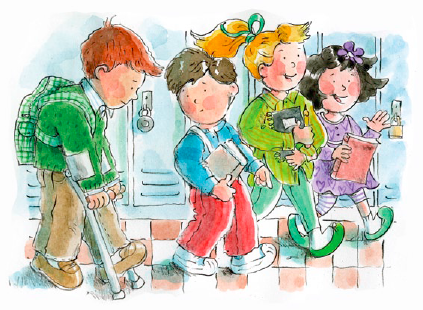 willen ze soms niet bij je zijn Maar ik wel! Ik wel!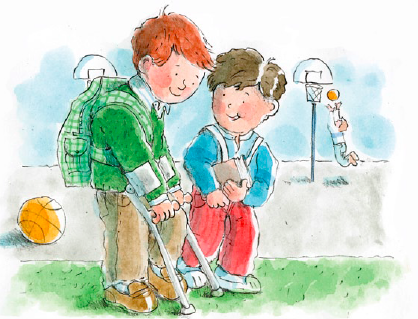 Als je anders praat dan anderen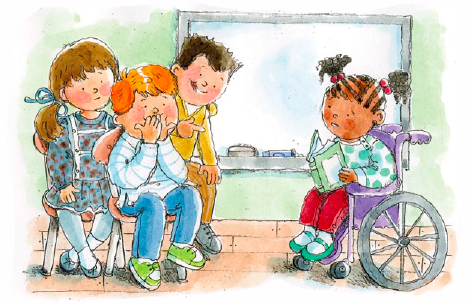 lachen ze je uit of doen ze je pijnmaar ik niet! Ik niet!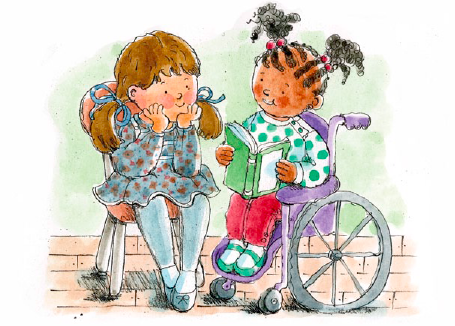 Ik speel met jou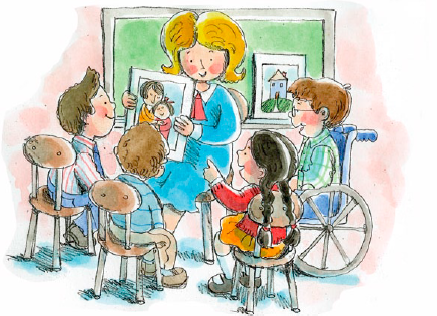 Ik praat met joudan weet je dat ik van je hou 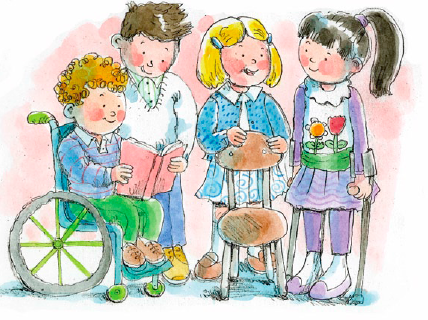 Jezus liet geen mens alleen 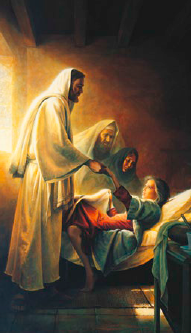 want Hij hield echt van iedereenen dat doe ik ook!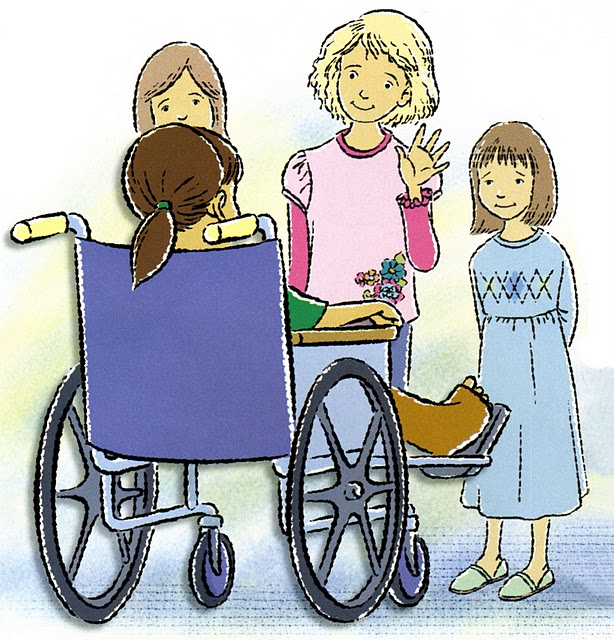 Jezus hielp altijd, en wou dat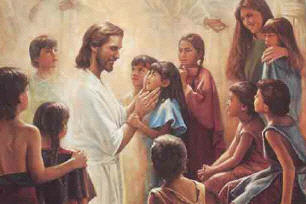 iedereen Hem volgen zoudus dat doe ik ook!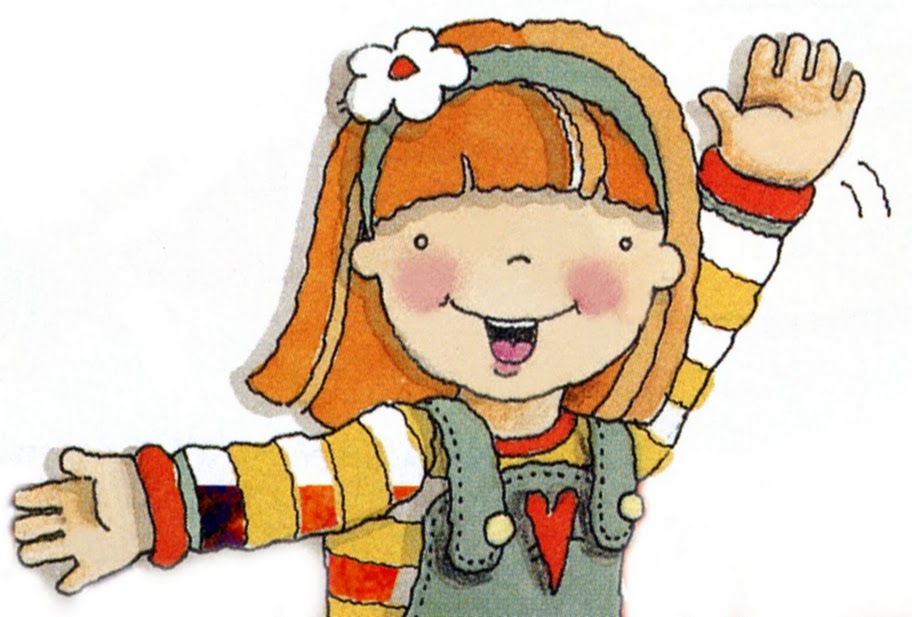 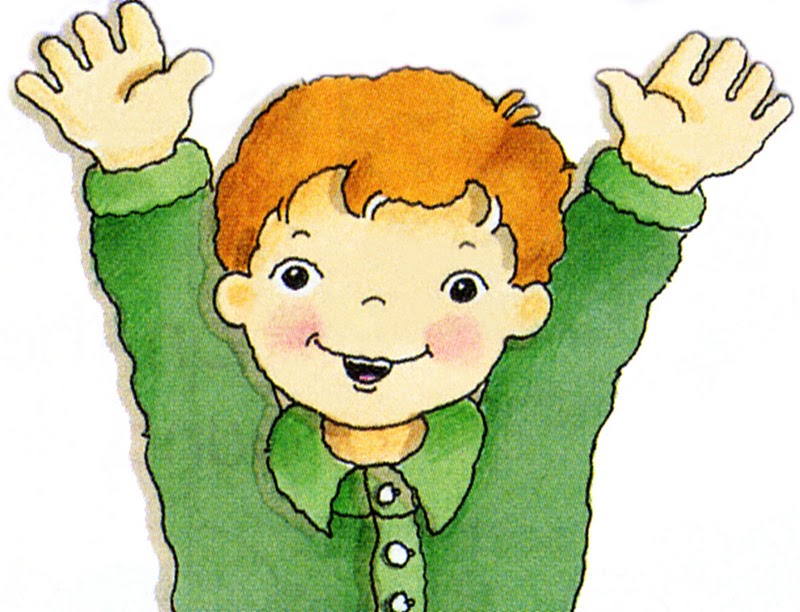 Dat doe ik ook!Ik speel met jou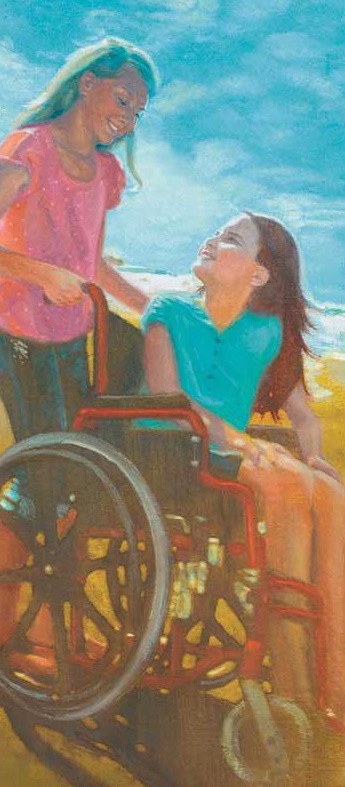 Ik praat met joudan weet je dat ik 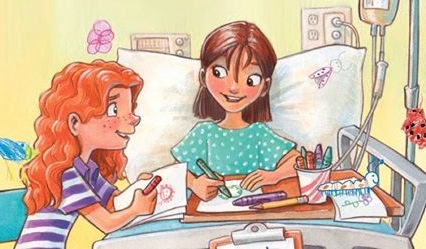 van je hou